                                          РОССИЙСКАЯ ФЕДЕРАЦИЯ                                                   Ивановская область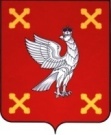 Администрация  Шуйского муниципального районаПОСТАНОВЛЕНИЕот 18.02.2019 № 181-пг. ШуяО разработке проектов планировки и межевания территории линейного объекта «Строительство газораспределительной сети для последующей газификации индивидуальных жилых домов д.Коровино Шуйского района Ивановской области»В соответствии со статьями 41, 42, 43, 45, 46 Градостроительного кодекса Российской Федерации, Федеральным законом  от 06.10.2003 № 131-ФЗ «Об общих принципах организации местного самоуправления в Российской Федерации», Уставом Шуйского муниципального района, в целях обеспечения устойчивого развития территории, установления границ земельного участка, предназначенного для строительства газораспределительной сети для последующей газификации индивидуальных жилых домов д. Коровино Шуйского района Ивановской области,с учетом 
п. 3 протокола заседания комиссии по землепользованию и застройке Шуйского муниципального района от 28.01.2019№ 4,Администрация Шуйского муниципального района постановляет:Принять решение о разработкепроектов планировки и межевания территории линейного объекта «Строительство газораспределительной сети для последующей газификации индивидуальных жилых домов д. Коровино Шуйского района Ивановской области»(далее – проекты планировки и межевания территории). Утвердить техническое задание на разработку проектов планировки и межевания территории согласно приложению № 1 к настоящему постановлению.Предложения о порядке, сроках подготовки и содержании проектов планировки и межевания территории принимаются в письменном виде в здании Администрации Шуйского муниципального района по адресу: Ивановская область, г. Шуя, пл. Ленина, д.7, каб. 19 (Отдел муниципального хозяйства и градостроительной деятельности), в рабочее время со дня опубликования настоящего постановления. Предложения подаются в письменном виде и должны быть подписаны с указанием фамилии, имени, отчества, места жительства (для физических лиц), юридического и фактического адреса, подписи и расшифровки подписи руководителя, заверенных печатью (для юридических лиц).Опубликовать настоящее постановление на официальном сайте Администрации Шуйского муниципального района и на официальном сайте Перемиловского сельского поселения в течение трех дней со дня его принятия. Контроль за исполнением настоящего постановления возложить на заместителя главы администрации Николаенко В.В.Постановление вступает в силу с момента его подписания.Глава Шуйского муниципального района                                 С.А. Бабанов                                                                                                  Приложение № 1к постановлению АдминистрацииШуйского муниципального района                                                                                                от 18.02.2019 № 181-пТехническое задание на разработку проектов планировки и межевания территории линейного объекта «Строительство газораспределительной сети для последующей газификации индивидуальных жилых домов 
д.Коровино Шуйского района Ивановской области»  Приложение № 2к постановлению АдминистрацииШуйского муниципального районаот 18.02.2019№ 181-пМаршрут прохождения трассы планируемого к размещениюлинейного объекта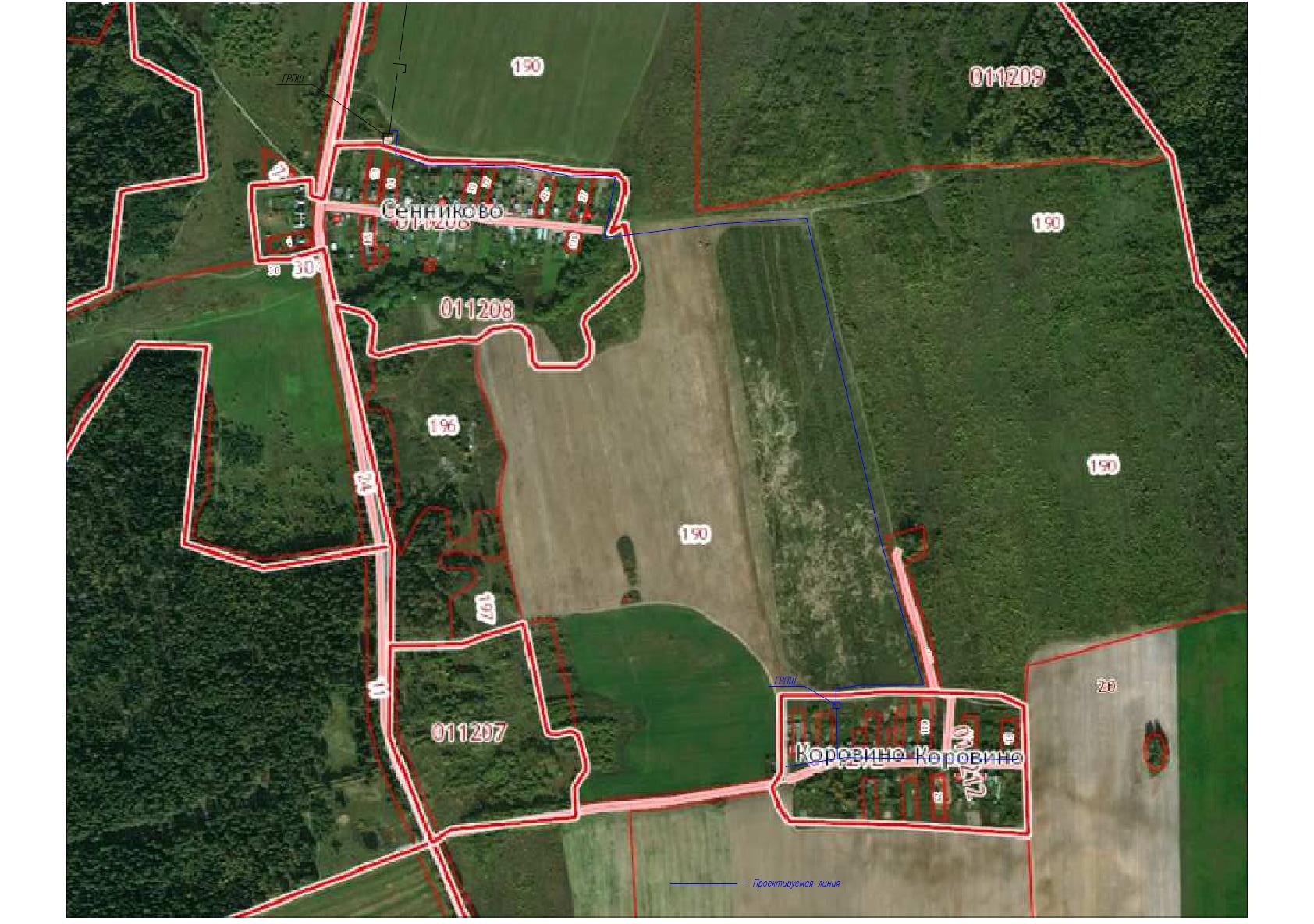   №п/пПеречень основных
требованийСодержание требований1231Основание для разработкидокументацииПостановление Администрации Шуйского муниципального района «О разработке проектов планировки и межевания территории линейного объекта «Строительство газораспределительной сети для последующей газификации индивидуальных жилых домов д.Коровино Шуйского района Ивановской области»»от 18.02.2019 № 181-п2ЗаказчикАдминистрация Шуйского муниципального района 3Срок выполнения работПодготовка проектов планировки и межевания – 45 календарных дней с даты заключения контракта.Согласование и утверждение проектов планировки и межевания в соответствии с действующим законодательством – 70 календарных дней с даты получения документации от подрядчика по акру передачи. 4Цель разработки изадачипроектаЦель – обеспечение процесса архитектурно-строительногопроектирования, строительства и ввода в эксплуатацию планируемого к размещению линейного объекта.Задачи:- определениезоныпланируемого размещениялинейногообъекта в соответствии с документами территориальногопланирования муниципального района;- определениеграницформируемых земельных участков, планируемых дляпредоставления под строительство планируемого к размещению линейного объекта;- определение границ земельных участков, предназначенных для размещения линейного объекта;- разработка проекта зоны с особыми условиями           использования территории планируемогок размещению линейного объекта;- обеспечениепубличности и открытости градостроительных решений.5Исходные данные -Генеральный план Перемиловского сельского поселения (в действующей редакции);-Правила землепользования и застройки Перемиловского сельского поселения, утвержденные Решением совета Шуйского муниципального района от 08.12.2017 № 123;- Местные нормативы градостроительного проектирования Шуйского муниципального района Ивановской области, утвержденные Решением Совета Шуйского муниципального района от 26.04.18 № 20;- Схема территориального планирования Шуйского муниципального района;- Топографическая съемка М 1:500. 6Описаниепроектируемойтерритории с указаниемее наименования и основных характеристикНаименование элемента планировочной структуры:Проектируемая территория, предназначенная для размещения линейного объекта (газораспределительной сети) до д. Коровино, Шуйского района, Ивановской области. Ориентировочная площадь для разработки проекта планировки и межевания территории – 1,38 га.Вид планируемого к размещению линейного объекта – газораспределительная сеть.Маршрут прохождения трассы планируемого к размещению линейного объекта – указан в Приложении №2 к Постановлению Администрации Шуйского муниципального района «О разработке проектов планировки и межевания территории линейного объекта «Строительство газораспределительной сети для последующей газификации индивидуальных жилых домов д. Коровино Шуйского района Ивановской области»от 18.02.2019 № 181-п.7Нормативная правовая и методическая базаГрадостроительный кодекс Российской Федерации от 29.12.2004 N 190-ФЗ (ред. от 03.07.2016) (с изм. и доп., вступ. в силу с 01.09.2016);Земельный кодекс Российской Федерации от 25.10.2001 N 136-ФЗ (ред. от 03.07.2016) (с изм. и доп., вступ. в силу с 01.09.2016);Схемы территориального планирования Российской Федерации;Схема территориального планирования Ивановской области, утвержденная Постановлением Правительства Ивановской области от 09.09.2009 N 255-п (в ред. Постановления Правительства Ивановской области от 29.08.2012 N 324-п);Закон Ивановской области от 14.07.2008 N 82-ОЗ «О градостроительной деятельности на территории Ивановской области» (в ред. от 12.05.2015 N 40-ОЗ);Генеральный план Перемиловского сельского поселения (в действующей редакции);Правила землепользования и застройки Перемиловского сельского поселения, утвержденные Решением совета Шуйского муниципального района от 08.12.2017 № 123;Местные нормативы градостроительного проектирования Шуйского муниципального района Ивановской области, утвержденные Решением Совета Шуйского муниципального района от 26.04.18 № 20   Схема территориального планирования Шуйского муниципального района СП 42.13330.2011 «Градостроительство. Планировка и застройка городских и сельских поселений»;СП 165.1325800.2014 Инженерно-технические мероприятия по гражданской обороне. Актуализированная редакция СНиП 2.01.51-90; Федеральный закон «Технический регламент о требованиях пожарной безопасности» от 22.07.2008 N 123-ФЗ (ред. от 19.10.2016 г); СП 47.13330.2012 «Инженерные изыскания для строительства. Основные положения»; СП 11-104-97 «Инженерно-геодезические изыскания для строительства»; Инструкция о порядке контроля и приемки геодезических, топографических и картографических работ. ГКИНП (ГНТА) 17-004-99и иные нормативные правовые акты Российской Федерации, Ивановской области, Шуйского района Ивановской области, Перемиловскогосельского поселения Шуйского района Ивановской области.8Основные требования к составу и содержанию документации В состав работпо подготовке документации по планировке территории входят:Проект планировки территории.Проект межевания территории в составе проекта планировки. I.  Проект планировки территории.Проект планировки территории состоит из основной части, которая подлежит утверждению, и материалов по ее обоснованию.ОСНОВНАЯ (УТВЕРЖДАЕМАЯ) ЧАСТЬ ПРОЕКТА ПЛАНИРОВКИ ТЕРРИТОРИИОсновная часть проекта планировки территории включает в себя графическую и текстовую части.Материалы основной (утверждаемой) части проекта планировки территории в графической части должны содержать:Чертеж границ зоны планируемого размещения линейного объекта в масштабе М 1:500, на котором отображаются:действующие и проектируемые красные линии, подлежащие отмене красные линии; координаты концевых, поворотных точек с ведомостью координат; номера кадастровых кварталов.дороги, улицы, проезды, объекты транспортной инфраструктуры;объекты инженерной инфраструктуры, границы планировочных ограничений от объектов инженерной инфраструктуры;границы зон планируемого размещения объектов жилого, социально-культурного и коммунально-бытового назначения, иных объектов капитального строительства. На чертеже отображаются – красные линии; границы элементов планировочной структуры (градостроительных комплексов, кварталов, микрорайонов, иных элементов); номера кварталов; наименования существующих улиц, обозначение проектируемых улиц; границы проектируемой территории; границы и (или) фрагменты границ муниципальных образований (муниципального района, сельского поселения, городского округа) и населенного пункта, на территории которых осуществляется проектирование.Материалы основной (утверждаемой) части проекта планировки территории в текстовой части должны содержать: положения о размещении объектов капитального строительства федерального, регионального или местного значения, включающие сведения о зонах размещения объектов капитального строительства и их видах, красных линиях; о градостроительных регламентах, установленных правилами землепользования и застройки.МАТЕРИАЛЫ ПО ОБОСНОВАНИЮ ПРОЕКТА ПЛАНИРОВКИ ТЕРРИТОРИИМатериалы по обоснованию проекта планировки включают графические материалы и пояснительную записку.Графическая часть выполняется на топографической подоснове в масштабе М 1:500.Материалы по обоснованию проекта планировки территории в графической части должны содержать:Схему расположения элемента планировочной структуры (схема размещения проектируемой территории в структуре поселения) в масштабе М 1:5000, на которой отображаются:границы проектируемой территории; зоны различного функционального назначения в соответствии с документами территориального планирования;основные планировочные и транспортно-коммуникационные связи.Схему использования территории в период подготовки проекта планировки (опорный план) в масштабе М 1:500, на котором отображаются:действующие и проектируемые красные линии, подлежащие отмене красные линии;существующая застройка с характеристикой зданий и сооружений по назначению, этажности и капитальности;границы земельных участков по формам собственности, в том числе выделенных под проектирование;существующая улично-дорожная сеть с указанием типов покрытия проезжих частей;существующие транспортные сооружения, сооружения и коммуникации инженерной инфраструктуры.Схему организации улично-дорожной сети и схему движения транспорта на соответствующей территории в масштабе М 1:500, на которой отображаются:улицы и дороги с указанием их категории, класса;хозяйственные проезды и скотопрогоны;объекты транспортной инфраструктуры, в том числе эстакады, путепроводы, мосты, тоннели, пешеходные переходы;остановочные пункты всех видов общественного транспорта;сооружения и устройства для хранения и обслуживания транспортных средств (в том числе подземные);Схему границ зон с особыми условиями использования территории в масштабе М 1:500, на которой отображаются: границы охранных, санитарно-защитных, водоохранных зон; зон санитарной охраны источников водоснабжения; зон охраны памятников истории и культуры, особо охраняемых природных территорий; границы иных зон с особыми условиями использования территории; месторождения полезных ископаемых.При небольшом количестве зон с особыми условиями использования территории схема может быть совмещена со схемой использования территории в период подготовки проекта планировки.Схему границ территорий объектов культурного наследия в масштабе М 1:500 (при необходимости), на которой отображаются: объекты и границы территории объектов культурного наследия, включенных в единый государственный реестр объектов культурного наследия (памятников истории и культуры) народов Российской Федерации; границы территории вновь выявленных объектов культурного наследия.При небольшом количестве объектов культурного наследия схема может быть совмещена со схемой использования территории в период подготовки проекта планировки.Схему, отображающую местоположение существующих объектов капитального строительства в масштабе М 1:500, на которой отображаются: действующие и проектируемые красные линии, подлежащие отмене красные линии; номера кадастровых кварталов.дороги, улицы, проезды, объекты транспортной инфраструктуры;здания, строения, объекты незавершенного строительства;план трассы с указанием пикетов, углов поворота;основные технико-экономические показатели газораспределительной сетиИные необходимые материалы в графической форме для обоснования положений о планировке территории.На всех чертежах отображаются – красные линии; границы элементов планировочной структуры (градостроительных комплексов, кварталов, микрорайонов, иных элементов); номера кварталов; наименования существующих улиц, обозначение проектируемых улиц; границы проектируемой территории; границы и (или) фрагменты границ муниципальных образований (муниципального района, сельского поселения, городского округа) и населенного пункта, на территории которых осуществляется проектирование.Объединение нескольких чертежей в один допускается при условии обеспечения читаемости линий и условных обозначений графических материалов.Пояснительная записка обосновывающей части проекта планировки в текстовой части должна содержать:обоснование параметров линейного объекта, планируемого к размещению (категория, протяженность, проектная мощность, пропускная способность, основные   параметры продольного, поперечного профиля и др.);обоснование размещения линейного объекта на планируемой территории (ведомость земельных участков разных форм собственности; ведомость земель различных категорий по трассе линейного объекта и мероприятия по переводу земель из одной категории в другую (при необходимости); сведения о пересечений трассы линейного объекта с естественными и искусственными препятствиями; сведения о пересечениях объекта с автомобильными и железными дорогами и сетями инженерно-технического обеспечения, сведения об пересекаемых инженерных коммуникациях);обоснование размещения линейного объекта с учетом особых условий использования территорий и мероприятий по сохранению объектов культурного наследия;описание и обоснование мероприятий по защите территории от чрезвычайных ситуаций природного и техногенного характера, проведение мероприятий по гражданской обороне и пожарной безопасности;иные вопросы планировки территории.II.  Проект межевания территории. Проект межевания территории включает в себя чертежи межевания территории на топографической подоснове в масштабе М 1:500, на которых отображаются:красные линии, утвержденные в составе проекта планировки территории;линии отступа от красных линий в целях определения места допустимого размещения зданий, строений, сооружений;границы образуемых и изменяемых земельных участков на кадастровом плане территории, условные номера образуемых земельных участков;границы территорий объектов культурного наследия;границы зон с особыми условиями использования территорий;границы зон действия публичных сервитутов.Для размещения линейных объектов транспортной инфраструктуры федерального значения, регионального значения или местного значения, проект межевания территории включает в себя чертежи межевания территории, на которых отображаются границы существующих и (или) подлежащих образованию земельных участков, в том числе предполагаемых к изъятию для государственных или муниципальных нужд, для размещения таких объектов.В проекте межевания территории также должны быть указаны:площадь образуемых и изменяемых земельных участков и их частей;образуемые земельные участки, которые после образования будут относиться к территориям общего пользования или имуществу общего пользования;вид разрешенного использования образуемых земельных участков в соответствии с проектом планировки территории в случаях, предусмотренных Градостроительным кодексом РФ.К чертежам межевания должна прилагаться ведомость координат поворотных точек границ земельных участков и предлагаемых проектом к установлению публичных сервитутов.9Проектные материалы, передаваемые ЗаказчикуПо окончании работ Подрядчик передает Заказчику:Проект планировки территории.Проект межевания территории в составе проекта планировки.Результаты работ предоставляются в 4-х (четырех) экземплярах в сброшюрованном виде, а также в 1 (одном) экземпляре в электронном виде в формате PDF., DWG., DOCX., jpg.10Согласование документации Выполняется Заказчиком.11Особые требованияПодрядчик обязуется:подготовить проекты планировки и межевания территории линейного объекта «Строительство газораспределительной сети для последующей газификации индивидуальных жилых домов д.Коровино Шуйского района Ивановской области»;при необходимости откорректировать проекты планировки и межевания территории линейного объекта «Строительство газораспределительной сети для последующей газификации индивидуальных жилых домов д.Коровино Шуйского района Ивановской области» в соответствии с поступившими замечаниями, предложениями и рекомендациями в процессе проведения публичных слушаний.12Порядок приемки выполненных работ Подрядчик передает на основании заявления в  Администрацию Шуйского муниципального района проекты планировки и межевания территории линейного объекта «Строительство газораспределительной сети для последующей газификации индивидуальных жилых домов д.Коровино Шуйского района Ивановской области». Подрядчик принимает участие в организации и проведении публичных слушаний, предоставляет необходимые демонстрационные материалы.По результатам рассмотрения материалов на публичных слушаниях, при необходимости, подрядчик вносит изменения и дополнения в проекты.  